§233.  Automatic registration by source agencies other than the bureau1.  Designation of source agencies.  The Secretary of State may designate a state agency or department as a source agency if the Secretary of State verifies that the agency or department, as part of the normal course of business of that agency or department, collects documents that provide proof of voter eligibility.  The Secretary of State may designate as source agencies other entities designated by Section 7 of the National Voter Registration Act of 1993, 52 United States Code, Section 20506, including, but not limited to, public or private universities or colleges or entities that provide services to persons with disabilities, as long as those entities, as part of the entities' normal course of business, collect documents that provide proof of voter eligibility.[PL 2019, c. 409, §6 (NEW); PL 2019, c. 409, §9 (AFF).]2.  Automatic registration.  An agency designated as a source agency pursuant to this section shall follow the procedures established by the Secretary of State by rule for automatic voter registration.  Those procedures, to the extent possible, must be the same as the procedures for automatic voter registration by the bureau under section 232.[PL 2019, c. 409, §6 (NEW); PL 2019, c. 409, §9 (AFF).]SECTION HISTORYPL 2019, c. 409, §6 (NEW). PL 2019, c. 409, §9 (AFF). The State of Maine claims a copyright in its codified statutes. If you intend to republish this material, we require that you include the following disclaimer in your publication:All copyrights and other rights to statutory text are reserved by the State of Maine. The text included in this publication reflects changes made through the First Regular Session and the First Special Session of the131st Maine Legislature and is current through November 1, 2023
                    . The text is subject to change without notice. It is a version that has not been officially certified by the Secretary of State. Refer to the Maine Revised Statutes Annotated and supplements for certified text.
                The Office of the Revisor of Statutes also requests that you send us one copy of any statutory publication you may produce. Our goal is not to restrict publishing activity, but to keep track of who is publishing what, to identify any needless duplication and to preserve the State's copyright rights.PLEASE NOTE: The Revisor's Office cannot perform research for or provide legal advice or interpretation of Maine law to the public. If you need legal assistance, please contact a qualified attorney.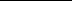 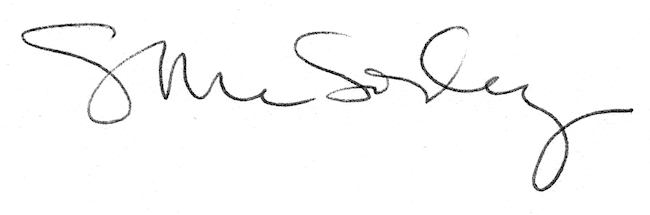 